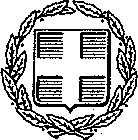 Αθήνα, 11/5/2018Αριθ. Πρωτ: 5298ΕΛΛΗΝΙΚΗ ΔΗΜΟΚΡΑΤΙΑΥΠΟΥΡΓΕΙΟ ΠΟΛΙΤΙΣΜΟΥ ΚΑΙ ΑΘΛΗΤΙΣΜΟΥΤΑΜΕΙΟ ΑΡΧΑΙΟΛΟΓΙΚΩΝ ΠΟΡΩΝ  ΚΑΙ ΑΠΑΛΛΟΤΡΙΩΣΕΩΝΓΡΑΦΕΙΟ ΠΡΟΕΔΡΟΥ Ταχ. Δ/νση: Ελευθ. Βενιζέλου 57Ταχ. Κώδ.: 105 64 ΑθήναΤηλ: 210-3722510Email: grammateia-proedrou@tap.gr				Προς:Fed HATTA, Ξενοφώντος 14, 10557 ΑθήναΠανελλήνια Ομοσπονδία Ξεναγών Βουλής 45-47, 10557 ΑθήναΣύλλογος Ξεναγών Αθηνών Απόλλωνος 9α , 10557 ΑθήναΓενική Πανελλαδική Ομοσπονδία Επιχειρήσεων Τουρισμού (ΓΕΠΟΕΤ)Πανεπιστημίου 57, 10564 Αθήνα                                                                                       Κοιν: Γραφείο Υφυπουργού Θέμα: Ενημέρωση για τον τρόπο διάθεσης των εισιτηρίων από το εκδοτήριο Ομαδικών Εισιτηρίων στον αρχαιολογικό χώρο της Ακρόπολης ως την επίσημη έναρξη του e-ticketing.Με την παρούσα επιστολή θα θέλαμε να σας ενημερώσουμε σχετικά με τον τρόπο διάθεσης, ακύρωσης και ενδεχόμενης αντικατάστασης των εισιτηρίων για τον αρχαιολογικό χώρο της Ακρόπολης λόγω της εφαρμογής του νέου συστήματος έκδοσης εισιτηρίων όπως επίσης και να σας περιγράψουμε τη διαδικασία έκδοσης, αντικατάστασης και ακύρωσης των εισιτηρίων καθώς και τα χρονοδιαγράμματα των ανάλογων ενεργειών. Στις 20 Μαΐου 2018 θα σταματήσει η έκδοση εισιτηρίων από το υπάρχον σύστημα και θα ξεκινήσει η διάθεση των εισιτηρίων παλαιού τύπου (μπλοκ) στους επαγγελματίες και στις οργανωμένες ομάδες επισκεπτών. 								Τα εισιτήρια του υπάρχοντος συστήματος θα ακυρώνονται μέχρι τις 20 Μαΐου 2018 από τα συστήματα ελέγχου εγκυρότητας των εισιτηρίων (tourniquet). 			Όσοι επαγγελματίες έχουν ήδη προμηθευτεί εισιτήρια του υπάρχοντος συστήματος παρακαλούμε να τα χρησιμοποιήσουν έως τις 20 Μαΐου 2018, ειδάλλως να προβούν στην αντικατάστασή τους με εισιτήρια παλαιού τύπου (μπλοκ) από τις 21 Μαΐου 2018 και εξής βάση ισχύουσας της ισχύουσας διαδικασίας και  οδηγίας που έχει εκδοθεί από το εκδοτήριο ομαδικών εισιτηρίων Ακρόπολης με καταληκτική ημερομηνία 30 Ιουνίου 2018.	Ο έλεγχος των εισιτηρίων θα γίνει με τρόπο που θα διασφαλίζονται η διαφάνεια της διαδικασίας, το έννομο συμφέρον των συμμετεχόντων και τα δημόσια έσοδα. 		Από τις 21 Μαΐου 2018 και μέχρι  την έναρξη της παραγωγικής λειτουργίας η είσοδος στην Ακρόπολη θα γίνεται από όλους (μεμονωμένους επισκέπτες και γκρουπ) μόνο με παλαιού τύπου εισιτήρια. Παρακαλούμε πολύ για την άμεση ενημέρωση των ενδιαφερομένων και σας ευχαριστούμε για την κατανόηση και τη συνεργασία σας στον κοινό στόχο της ομαλής μετάβασης στο νέο σύστημα έκδοσης και την εξυπηρέτηση επαγγελματιών και επισκεπτών, προασπίζοντας ταυτόχρονα το επίπεδο των παρεχόμενων υπηρεσιών και των δημοσίων εσόδων.                                                                                                  Η Πρόεδρος Δ.Σ. Τ.Α.Π                                                                                                   Αθηνά Χατζηπέτρου 